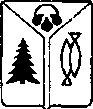 МУНИЦИПАЛЬНОЕ АВТОНОМНОЕ
ДОШКОЛЬНОЕ ОБРАЗОВАТЕЛЬНОЕ УЧРЕЖДЕНИЕ
города НижневартовскаДЕТСКИЙ САД №15 «СОЛНЫШКО»ПРИКАЗот «09 » апреля 2020 год	№88О внесении изменений в приложение №1 к приказу №323 от 16.11.2017 года «Об установлении системы оплаты труда работников МАДОУ города Нижневартовска ДС №15 «Солнышко» (с изменениями от 28.12.2017 №366, 12.02.2018 №44, 22.05.2018 №123, 03.09.2018 №216, 31.10.2018 №253, 26.03.2019 №46, 27.05.2019 №94, 17.09.2019 №190, 27.02.2020 №53)На основании Постановления администрации города от 06.04.2020 №300 «О внесении изменений в постановление администрации города от 31.10.2017 №1604 «Об установлении системы оплаты труда работников муниципальных образовательных организаций города Нижневартовска, подведомственных департаменту образования администрации города» (с изменениями от 18.12.2017 №1864, 31.01.2018 №110, 08.05.2018 №658, 15.08.2018 №1129,31.10.2018 №1332, 22.03.2019 №203, 20.05.2019 №373, 09.09.2019 №744, 05.02.2020 №89, 27.02.2020 №53), решения общего собрания членов трудового коллектива (протокол №5 от 09.04.2020 года);ПРИКАЗЫВАЮ:Внести изменения в приложение №1 «Положение о системе оплаты труда работников МАДОУ города Нижневартовска ДС №15 «Солнышко» к приказу №323 от 16.11.2017 года «Об установлении системы оплаты труда работников МАДОУ города Нижневартовска ДС №15 «Солнышко» (с изменениями от 28.12.2017 №366, 12.02.2018 №44,22.05.2018 №123, 03.09.2018 №216, 31.10.2018 №253, 26.03.2019 №46, 27.05.2019 №94, 17.09.2019 №190, 27.02.2020 №53):- в пункте 1.4. раздела I ’*6 30б'г заменить цифрами "6 540”.Контроль за исполнением приказа оставляю за собой.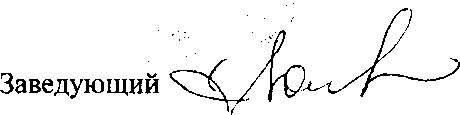 